Администрация городского округа город Бор   Нижегородской областиПОСТАНОВЛЕНИЕОт 25.04.2022                                                                                                        № 2161О временном прекращении движения автотранспортана время проведения эстафетного пробега в честь Дня Победы в Великой Отечественной войнеВ связи с подготовкой и проведением эстафетного пробега в честь Дня Победы в Великой Отечественной войне, с целью обеспечения безопасности дорожного движения и в соответствии с Федеральными законами от 10.12.1995 № 196-ФЗ «О безопасности дорожного движения», от 08.11.2007 № 257-ФЗ «Об автомобильных дорогах и дорожной деятельности в Российской Федерации и о внесении изменений в отдельные законодательные акты Российской Федерации», разделом 7 Порядка осуществления временных ограничений или прекращения движения транспортных средств по автомобильным дорогам регионального или межмуниципального, местного значения Нижегородской области, утвержденного постановлением Правительства Нижегородской области от 07.02.2012 № 61 администрация городского округа г. Бор постановляет:1. Временно с 13.30 до 16.30 5 мая 2022 года прекратить движение автотранспортных средств на участках автомобильных дорог в г. Бор: от пл. Победы до ул. Профсоюзная д.3 (Борский городской суд), от ул. Профсоюзная д.3 (Борский городской суд) по ул. Щербакова до дома 6 «б» (СК «Водник»), от д. 6 «б» ул. Щербакова (СК «Водник») по пер. Советский до перекрестка с ул. Свободы, от д. 6 ул. Свободы до д. 53 ул. Октябрьская, от д. 53 ул. Октябрьская до пл. Победы, согласно приложению к настоящему постановлению.2. На период временного прекращения движения по указанному в п.1 маршруту движение автотранспортных средств организовать в объезд по ул. Крупской, ул. Октябрьская, ул. Ленина, ул. Первомайская, ул. Интернациональная г. Бор.3. Рекомендовать отделу МВД РФ по г. Бор (О.Ю. Корнилов) обеспечить временное прекращение движения автотранспортных средств по маршруту эстафетного пробега в честь Дня Победы в Великой Отечественной войне.4. Контроль за исполнением настоящего постановления возложить на начальника Управления физической культуры и спорта администрации городского округа г. Бор Р.Е. Домахина.5. Общему отделу администрации городского округа г. Бор (Е.А. Копцова) обеспечить опубликование настоящего постановления в газете «Бор сегодня» и размещение на официальном сайте www.borcity.ru.О.С.Шахина24620Приложение к постановлению администрациигородского округа г.Борот 25.04.2022 № 2161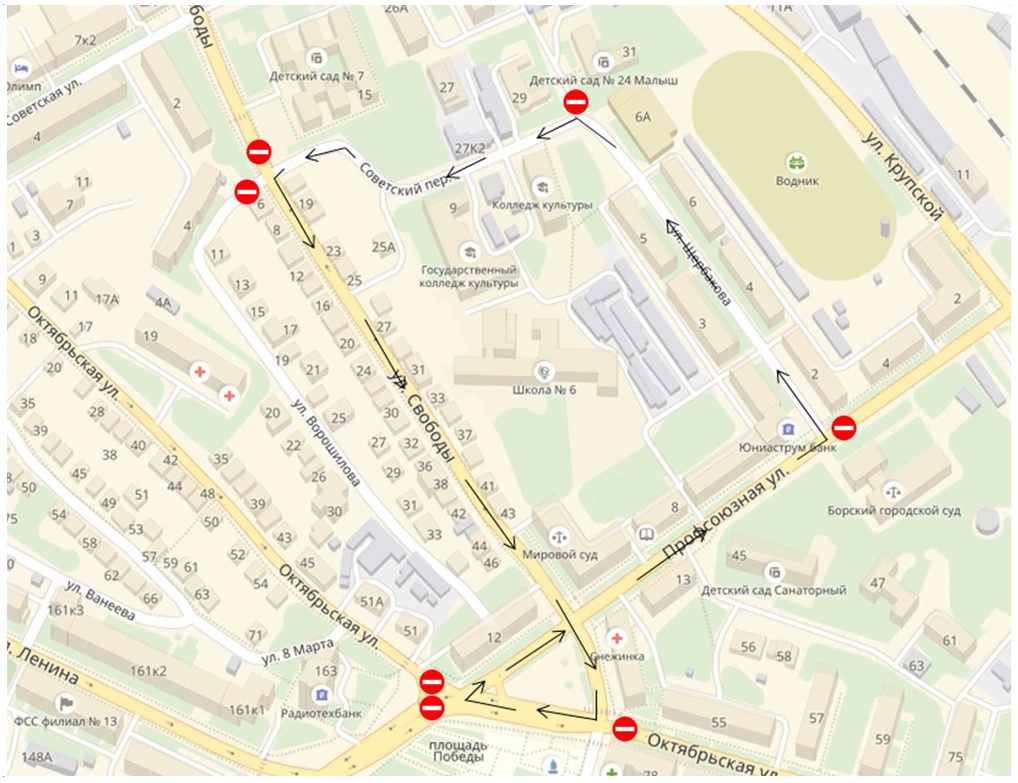 И.о. главы местного самоуправления                                    А.Г. Ворошилов 